別記様式第４号の３Certificate for dogs, cats, foxes, raccoons, or skunks to be imported into Japanfrom NON-DESIGNATED REGION/ Сертифікат для ввезення собак, котів, лисиць, єнотів або скунсів із НЕУХВАЛЕНИХ РЕГІОНІВ до ЯпоніїEither type or write clearly in BLOCK letters in English. Do not use pencils or erasable ink to fill in. No correction fluid shall be used. The original entry shall be struck through and remain legible.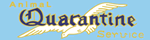 The correction shall be written adjacent to the original and signed/ Друкувати або вписувати чітко чорним шрифтом англійською мовою. Не використовувати для заповнення олівці або чорнила, які стираються. Забороняється використання коректора. У разі викреслення, запис має залишатися розбірливим.Виправлення мають зазначатись поруч із оригіналом та затверджуватись підписом.Form AC/Форма ACExporting country/Країна-експортерExporting country/Країна-експортерConsignor/ВідправникConsignor/ВідправникName/Назва ：Address/Адреса ：Name/Назва ：Address/Адреса ：Name/Назва ：Address/Адреса ：Consignee/ОдержувачConsignee/ОдержувачName /Назва：Address/ Адреса：Name /Назва：Address/ Адреса：Name /Назва：Address/ Адреса：IDENTIFICATION OF ANIMAL/ Ідентифікація твариниIDENTIFICATION OF ANIMAL/ Ідентифікація твариниIDENTIFICATION OF ANIMAL/ Ідентифікація твариниIDENTIFICATION OF ANIMAL/ Ідентифікація твариниIDENTIFICATION OF ANIMAL/ Ідентифікація твариниSpecies/ ВидSpecies/ ВидBreed/ ПородаName/ Ім’я твариниSex/Стать□ Male/Самець □ Female/СамкаDate of birth (yyyy/mm/dd) or Age/ Дата народження (рррр/мм/дд) або вікDate of birth (yyyy/mm/dd) or Age/ Дата народження (рррр/мм/дд) або вікDate of birth (yyyy/mm/dd) or Age/ Дата народження (рррр/мм/дд) або вікColor/ МастьUse/Призначення□ Pet/Домашня тварина □ Other/Інше:Microchip number/ Номер мікрочипуMicrochip number/ Номер мікрочипуMicrochip number/ Номер мікрочипуDate of identification (yyyy/mm/dd) /Дата ідентифікації (рррр/мм/дд)Date of identification (yyyy/mm/dd) /Дата ідентифікації (рррр/мм/дд)                                                       RABIES VACCINATION/Вакцинація проти сказу	(produced in accordance with OIE standard)/                                                            (проведено відповідно до стандартів МЕБ) *Please write from latest one/Вкажіть дані щодо останньої                                                       RABIES VACCINATION/Вакцинація проти сказу	(produced in accordance with OIE standard)/                                                            (проведено відповідно до стандартів МЕБ) *Please write from latest one/Вкажіть дані щодо останньої                                                       RABIES VACCINATION/Вакцинація проти сказу	(produced in accordance with OIE standard)/                                                            (проведено відповідно до стандартів МЕБ) *Please write from latest one/Вкажіть дані щодо останньої                                                       RABIES VACCINATION/Вакцинація проти сказу	(produced in accordance with OIE standard)/                                                            (проведено відповідно до стандартів МЕБ) *Please write from latest one/Вкажіть дані щодо останньої                                                       RABIES VACCINATION/Вакцинація проти сказу	(produced in accordance with OIE standard)/                                                            (проведено відповідно до стандартів МЕБ) *Please write from latest one/Вкажіть дані щодо останньоїDate of vaccination(yyyy/mm/dd) /Дата вакцинації (рррр/мм/дд)Date of vaccination(yyyy/mm/dd) /Дата вакцинації (рррр/мм/дд)Vaccine effective period(year) / Термін дії вакцини (у роках)Name of product and manufacturer/Назва та виробник вакцини *Type of vaccine should be inactivated or recombinant/ Тип вакцини повинен бути інактивованим або рекомбінантнимName of product and manufacturer/Назва та виробник вакцини *Type of vaccine should be inactivated or recombinant/ Тип вакцини повинен бути інактивованим або рекомбінантнимⅠyear(s)/рік(-ів)Ⅱyear(s) /рік(-ів))Ⅲyear(s) / рік(-ів)Ⅳyear(s) / рік(-ів)Ⅴyear(s) / рік(-ів)Ⅵyear(s) / рік(-ів)RABIES SEROLOGICAL TEST/Серологічний тест на сказRABIES SEROLOGICAL TEST/Серологічний тест на сказRABIES SEROLOGICAL TEST/Серологічний тест на сказRABIES SEROLOGICAL TEST/Серологічний тест на сказRABIES SEROLOGICAL TEST/Серологічний тест на сказDate of blood drawing(yyyy/mm/dd)/ Дата забору крові (рррр/мм/дд)Date of blood drawing(yyyy/mm/dd)/ Дата забору крові (рррр/мм/дд)Antibody titer(IU/ml)/Титр антитіл (ОД/мл)The designated laboratory/ ЛабораторіяThe designated laboratory/ ЛабораторіяⅠName/ Назва：Country/Країна ：Name/ Назва：Country/Країна ：ⅡName/Назва ：Country/Країна ：Name/Назва ：Country/Країна ：CLINICAL INSPECTION BY VETERINARIAN/ КЛІНІЧНЕ ВЕТЕРИНАРНЕ ОБСТЕЖЕННЯ *Immediately before embarkation ( Inspection within 10 days is acceptable )/ Безпосередньо перед відправкою (допускається огляд в 10-денний період)CLINICAL INSPECTION BY VETERINARIAN/ КЛІНІЧНЕ ВЕТЕРИНАРНЕ ОБСТЕЖЕННЯ *Immediately before embarkation ( Inspection within 10 days is acceptable )/ Безпосередньо перед відправкою (допускається огляд в 10-денний період)CLINICAL INSPECTION BY VETERINARIAN/ КЛІНІЧНЕ ВЕТЕРИНАРНЕ ОБСТЕЖЕННЯ *Immediately before embarkation ( Inspection within 10 days is acceptable )/ Безпосередньо перед відправкою (допускається огляд в 10-денний період)CLINICAL INSPECTION BY VETERINARIAN/ КЛІНІЧНЕ ВЕТЕРИНАРНЕ ОБСТЕЖЕННЯ *Immediately before embarkation ( Inspection within 10 days is acceptable )/ Безпосередньо перед відправкою (допускається огляд в 10-денний період)CLINICAL INSPECTION BY VETERINARIAN/ КЛІНІЧНЕ ВЕТЕРИНАРНЕ ОБСТЕЖЕННЯ *Immediately before embarkation ( Inspection within 10 days is acceptable )/ Безпосередньо перед відправкою (допускається огляд в 10-денний період)I,____________________________, a veterinarian certify that/Я ______________________,  лікар ветеринарної медицини, цим засвідчую що; I have read the microchip implanted in the animal and confirmed the number/Я зчитав дані мікрочипу імплантованим в тварину та підтверджую номер ідентифікації.The animal has shown no clinical signs of rabies (and leptospirosis only for dog)/ Тварина       не проявляла клінічних ознак сказу ( та лептоспірозу у випадку собаки)Address of veterinarian/Адреса лікаря ветеринарної медицини:Date of inspection (yyyy/mm/dd)/Дата огляду (рррр/мм/дд) :	     Signature/Підпис :I,____________________________, a veterinarian certify that/Я ______________________,  лікар ветеринарної медицини, цим засвідчую що; I have read the microchip implanted in the animal and confirmed the number/Я зчитав дані мікрочипу імплантованим в тварину та підтверджую номер ідентифікації.The animal has shown no clinical signs of rabies (and leptospirosis only for dog)/ Тварина       не проявляла клінічних ознак сказу ( та лептоспірозу у випадку собаки)Address of veterinarian/Адреса лікаря ветеринарної медицини:Date of inspection (yyyy/mm/dd)/Дата огляду (рррр/мм/дд) :	     Signature/Підпис :I,____________________________, a veterinarian certify that/Я ______________________,  лікар ветеринарної медицини, цим засвідчую що; I have read the microchip implanted in the animal and confirmed the number/Я зчитав дані мікрочипу імплантованим в тварину та підтверджую номер ідентифікації.The animal has shown no clinical signs of rabies (and leptospirosis only for dog)/ Тварина       не проявляла клінічних ознак сказу ( та лептоспірозу у випадку собаки)Address of veterinarian/Адреса лікаря ветеринарної медицини:Date of inspection (yyyy/mm/dd)/Дата огляду (рррр/мм/дд) :	     Signature/Підпис :I,____________________________, a veterinarian certify that/Я ______________________,  лікар ветеринарної медицини, цим засвідчую що; I have read the microchip implanted in the animal and confirmed the number/Я зчитав дані мікрочипу імплантованим в тварину та підтверджую номер ідентифікації.The animal has shown no clinical signs of rabies (and leptospirosis only for dog)/ Тварина       не проявляла клінічних ознак сказу ( та лептоспірозу у випадку собаки)Address of veterinarian/Адреса лікаря ветеринарної медицини:Date of inspection (yyyy/mm/dd)/Дата огляду (рррр/мм/дд) :	     Signature/Підпис :I,____________________________, a veterinarian certify that/Я ______________________,  лікар ветеринарної медицини, цим засвідчую що; I have read the microchip implanted in the animal and confirmed the number/Я зчитав дані мікрочипу імплантованим в тварину та підтверджую номер ідентифікації.The animal has shown no clinical signs of rabies (and leptospirosis only for dog)/ Тварина       не проявляла клінічних ознак сказу ( та лептоспірозу у випадку собаки)Address of veterinarian/Адреса лікаря ветеринарної медицини:Date of inspection (yyyy/mm/dd)/Дата огляду (рррр/мм/дд) :	     Signature/Підпис :ENDORSEMENT BY OFFICIAL GOVERNMENT VETERINARIAN/ ЗАСВІДЧЕННЯ ОФІЙЦІНОГО ВЕТЕРИНАРНОГО ЛІКАРЯENDORSEMENT BY OFFICIAL GOVERNMENT VETERINARIAN/ ЗАСВІДЧЕННЯ ОФІЙЦІНОГО ВЕТЕРИНАРНОГО ЛІКАРЯENDORSEMENT BY OFFICIAL GOVERNMENT VETERINARIAN/ ЗАСВІДЧЕННЯ ОФІЙЦІНОГО ВЕТЕРИНАРНОГО ЛІКАРЯENDORSEMENT BY OFFICIAL GOVERNMENT VETERINARIAN/ ЗАСВІДЧЕННЯ ОФІЙЦІНОГО ВЕТЕРИНАРНОГО ЛІКАРЯENDORSEMENT BY OFFICIAL GOVERNMENT VETERINARIAN/ ЗАСВІДЧЕННЯ ОФІЙЦІНОГО ВЕТЕРИНАРНОГО ЛІКАРЯ   I,_____________________, an official government veterinarian of exporting country certify that to the best of my knowledge and belief all the details mentioned above are true and correct/ Я, ___________________________, офіційний ветеринарний лікар країни-експортера, засвідчую що, наскільки мені відомо, уся вищезазначена інформація, є правдивою та вірноюName and address of office/ Назва та адреса органу：     __________________________________________________________Signature/Підпис _____________________________________	   I,_____________________, an official government veterinarian of exporting country certify that to the best of my knowledge and belief all the details mentioned above are true and correct/ Я, ___________________________, офіційний ветеринарний лікар країни-експортера, засвідчую що, наскільки мені відомо, уся вищезазначена інформація, є правдивою та вірноюName and address of office/ Назва та адреса органу：     __________________________________________________________Signature/Підпис _____________________________________	   I,_____________________, an official government veterinarian of exporting country certify that to the best of my knowledge and belief all the details mentioned above are true and correct/ Я, ___________________________, офіційний ветеринарний лікар країни-експортера, засвідчую що, наскільки мені відомо, уся вищезазначена інформація, є правдивою та вірноюName and address of office/ Назва та адреса органу：     __________________________________________________________Signature/Підпис _____________________________________	   I,_____________________, an official government veterinarian of exporting country certify that to the best of my knowledge and belief all the details mentioned above are true and correct/ Я, ___________________________, офіційний ветеринарний лікар країни-експортера, засвідчую що, наскільки мені відомо, уся вищезазначена інформація, є правдивою та вірноюName and address of office/ Назва та адреса органу：     __________________________________________________________Signature/Підпис _____________________________________	   I,_____________________, an official government veterinarian of exporting country certify that to the best of my knowledge and belief all the details mentioned above are true and correct/ Я, ___________________________, офіційний ветеринарний лікар країни-експортера, засвідчую що, наскільки мені відомо, уся вищезазначена інформація, є правдивою та вірноюName and address of office/ Назва та адреса органу：     __________________________________________________________Signature/Підпис _____________________________________	